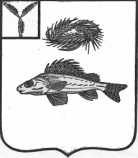 АДМИНИСТРАЦИЯЕРШОВСКОГО МУНИЦИПАЛЬНОГО РАЙОНА САРАТОВСКОЙ ОБЛАСТИ                               ПОСТАНОВЛЕНИЕот__22.01.2016г.________  № _28_______________________г. Ершов О внесении изменений в постановление администрации ЕМР от 30.12.2014 г.№ 1785  Руководствуясь Уставом Ершовского МР, администрация Ершовского муниципального района ПОСТАНОВЛЯЕТ:       Внести в постановление администрации ЕМР от 30.12.2014г. № 1785 «Об утверждении положения о порядке учёта уровня профессиональной компетенции и результативности деятельности руководящих работников общеобразовательных учреждений, дошкольных образовательных учреждений и учреждений дополнительного образования Ершовского муниципального района» следующие изменения:     -приложение №2 к положению о порядке учёта уровня профессиональной компетентности и результативности деятельности руководящих работников общеобразовательных учреждений, дошкольных образовательных учреждений, учреждений дополнительного образования Ершовского муниципального района Саратовской области изложить в новой редакции согласно приложению к настоящему постановлению.Глава администрации                                                         С.А.Зубрицкая